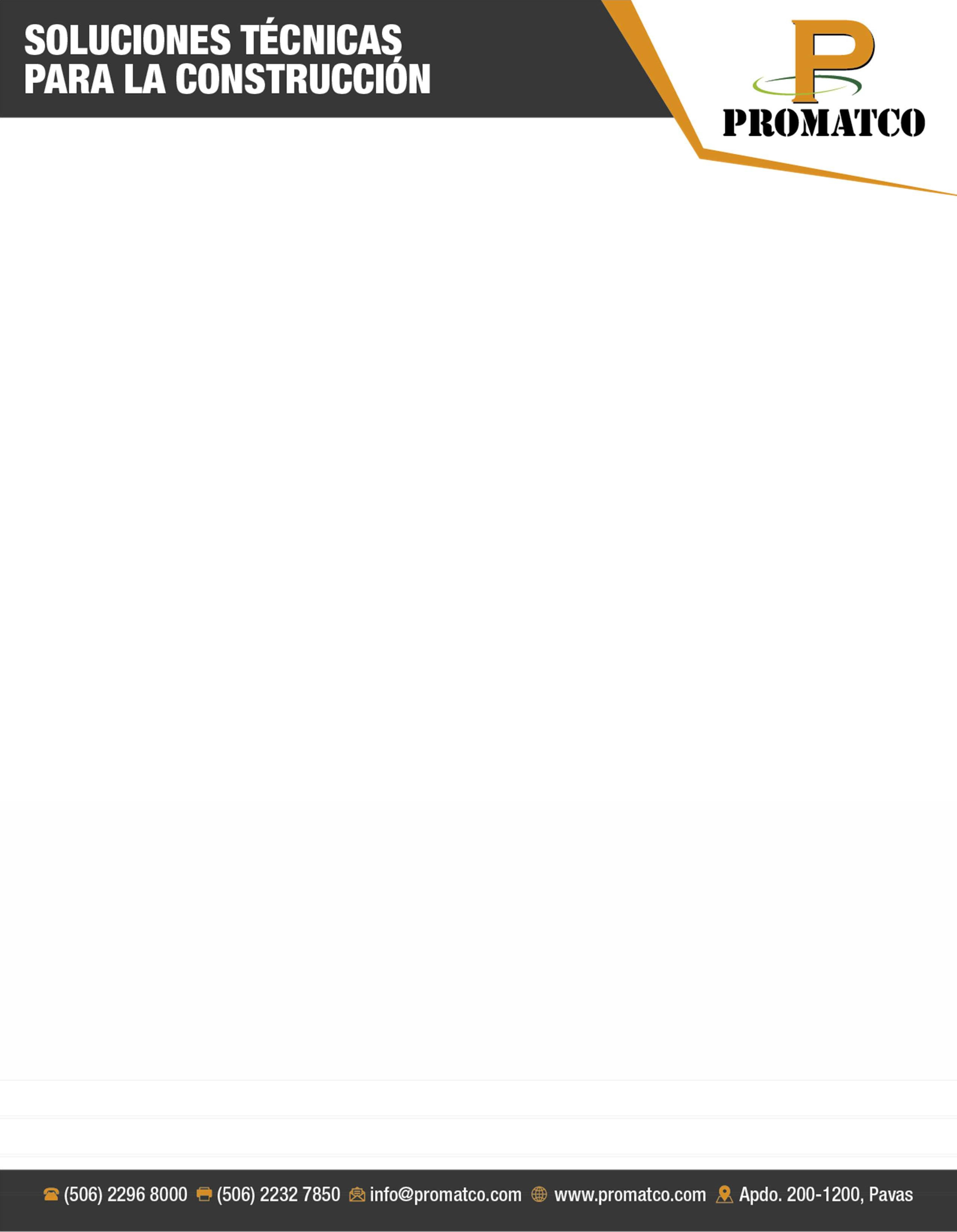 SeñoresAdministración Regional de Heredia Poder JudicialContratación Menor 2020CD-000038-UARHCM “COMPRA DE MONITORES PARA COMPUTADORAS”Promatco Centroamericana Sociedad Anónima, cédula jurídica 3-101-160697, es una empresa dedicada a la distribución, almacenamiento y venta de materiales de construcción, además papel, equipo, accesorios, cartuchos alternativos y otros.Iniciamos en el año 1994 con la finalidad de suplir las necesidades de instituciones y empresas, tanto públicas como privadas, al ofrecerles gran variedad de productos, artículos y entrega de los pedidos en el menor tiempo posible, así como un servicio personalizado.Nuestro interés es poner a la disposición de ustedes nuestro personal y nuestros servicios, para lo cual, nos permitimos solicitar, muy respetuosamente, tomar en cuenta nuestra oferta.Para tal efecto encontrará a continuación los datos de nuestra empresa: Nombre del Oferente: Promatco Centroamericana Sociedad Anónima. Cédula Jurídica: 3-101-160697Nombre del Representante Legal: Heiner Múñoz SolanoNúmero de cédula: 1-1018-0964Número de Teléfono: 2296-8000Correo electrónico: a ylin.m onte ro@ prom atco. com Medio oficial de notificación: a y lin.m onter o@pr om at co.com  Número de Fax: 2232-7850Nombre de la persona encargada del Procedimiento: Aylin Montero Ordóñez.Número de teléfono de la persona encargada del Procedimiento: 2296-8000Dirección exacta: San José, Pavas. De las oficinas centrales de Pizza Hut, 200 metros oeste . Complejo Comercial del Oeste.Actividad: Comercialización de productos y materiales para la construcción, comercio, ganadería, agricultura, turismo, prestación de servicios.Cuentas Bancarias:Ejecutivo de Ventas: Aylin Montero Ordóñez Correo electrónico: aylin.m ontero@pr omatc o.com  Teléfono: 2296-8000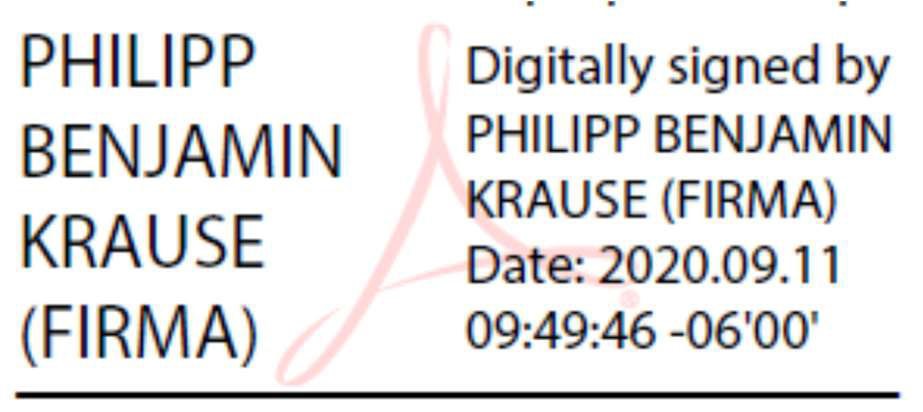 PODER JUDICIAL ADMINISTRACIÓN REGIONAL HEREDIACOMPRA DE MONITORES PARA COMPUTADORAS CONTRATACION DIRECTA N° 2020CD-000038-UARHCMPhillipp Krause Representante LegalPromatco Centroamericana S.A.Información general de la Oferta:Plazo de entrega: Veinticinco (25) días hábiles, una vez notificado el pedido.Garantía: Treinta y seis (36) meses contra defectos de fabricación.Lugar de entrega: Delegación Regional del O.I.J. de Heredia, previa coordinación con Jéssica Villegas Alfaro quién puede ser localizada a los teléfonos 2261-7874, 2277-7871, correo electrónico jvillegasal@poder-judicial.go.crForma de Pago: Usual de la Institución.Vigencia de la Oferta: Veinticinco (25) días hábiles, a partir de la apertura de las ofertas. Los precios son firmes, definitivos e invariables.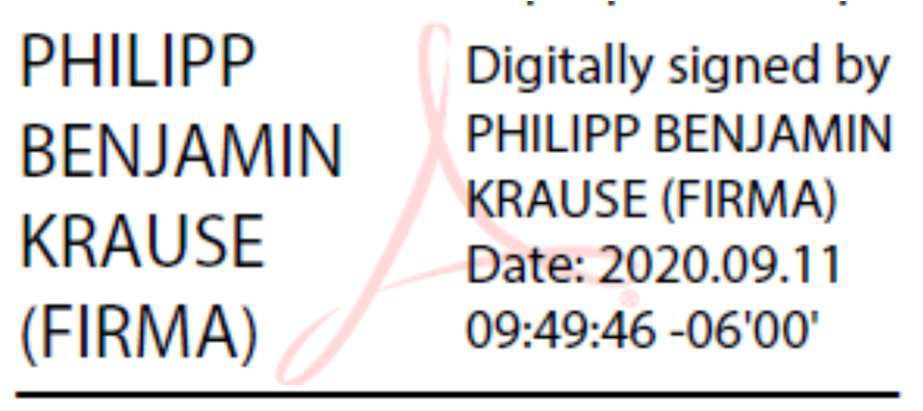 Declaraciones Juradas:Declaramos Bajo Fe de Juramento que nos encontramos al día en el pago de los Impuestos Municipales, de conformidad con el Artículo 65 del Reglamento a la Ley de Contratación Administrativa.Declaramos Bajo Fe de Juramento que no nos encontramos afectados por ninguna causal prevista en el régimen de prohibiciones para contratar con la Administración Pública dispuesto en los Artículos 22 y 22 bis de la Ley de Contratación Administrativa.Declaramos Bajo Fe de Juramento que no nos encontramos inhabilitados para contratar con el Sector Público de conformidad con el Artículo 100 y 100 BIS de la Ley de Contratación Administrativa.Declaramos Bajo Fe de Juramento que las personas que ocupan cargos directivos o gerenciales, representantes, apoderados o apoderadas y los y las accionistas de esta empresa no se encuentran afectos por las incompatibilidades  que indica el art. 18 de la “Ley Contra la Corrupción y el Enriquecimiento ilícito en la función Pública”.Declaramos Bajo Fe de Juramento que mi Representada cuenta con la suficiente solvencia económica para atender y soportar el negocio que ofertamos en caso de resultar adjudicatario.Declaramos Bajo Fe de Juramento que aceptamos y cumplimos fielmente con las condiciones, requerimientos, especificaciones y requisitos técnicos de esta contratación.Declaramos Bajo Fe de Juramento que el personal propuesto para la realización del proyecto no tiene ningún asunto judicial en trámite en los despachos en los que está realizando las labores de los trabajos que se estarán contratando.Declaramos Bajo Fe de Juramento que nos encontramos al día en el pago del Impuesto a las Personas Jurídicas así establecido por Ley No. 9428.Phillipp Krause Representante LegalPromatco Centroamericana S.A.Insumos:Buy Online or Call	Ingrese a Premier          Acerca de Dell	Soporte	Comunidad	Mi Cuenta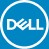 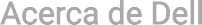 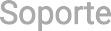 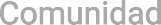 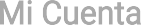 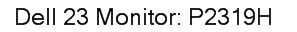 Transforme la forma en que trabaja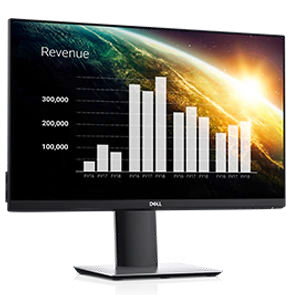 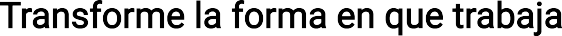 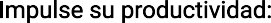 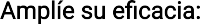 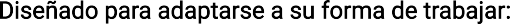 Optimice su espacio de trabajo con este eﬁciente monitor de 23" construido con un diseño de bisel ultraﬁno, una huella pequeña y características para mejorar la comodidad.Impulse su productividad: aproveche el espacio de escritorio adicional y las funciones multitarea.Amplíe su eﬁcacia: aumente su productividad hasta un 181 cuando trabaje con monitores dobles.Diseñado para adaptarse a su forma de trabajar: concéntrese en su trabajo con una conﬁguración ajustable con la organización de cable y cuide de sus ojos con ComfortView.Características	Especiﬁcaciones	Servicios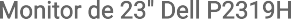 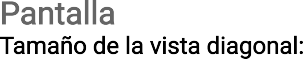 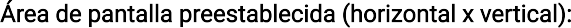 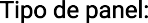 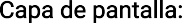 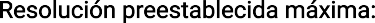 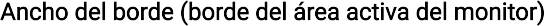 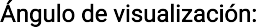 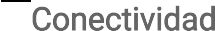 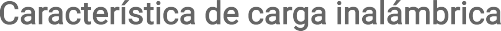 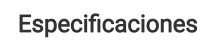 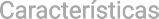 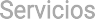 Monitor de 23" Dell P2319HPantallaTamaño de la vista diagonal: 58,42 cm23 pulgadasÁrea de pantalla preestablecida (horizontal x vertical): 509,18 mm x 286,42 mm20,05" x 11,28"145839,33 mm2 (226,05 pulgadas2 )Tipo de panel:Tecnología de conmutación en el mismo plano Capa de pantalla:Antirreflejo con capa resistente 3H Resolución preestablecida máxima: 1920 x 1080 a 60 HzAncho del borde (borde del área activa del monitor) 5,4 mm (superior/izquierdo/derecho)19,86 mm (parte inferior) Ángulo de visualización:178° (vertical) típico/ 178° (horizontal) típicoConectividad1 DisplayPort versión 1.21 puerto HDMI versión 1.41 puerto VGApuerto USB 3.0 de subida (parte posterior) 2 puertos USB 3.0 de descarga (laterales)puertos USB 2.0 de descarga (parte posterior)Característica de carga inalámbricaNASeparación entre píxeles: 0,265 mm x 0,265 mm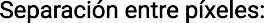 Píxeles por pulgada (PPI, por sus siglas en inglés): 96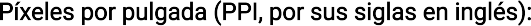 Relación de contraste 1000:1 (típica) Relación de aspecto (16:9)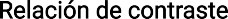 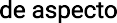 Tecnología de retroiluminación Sistema de luz LED en el borde Brillo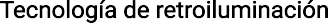 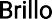 250 cd/m2 (típico) Tiempo de respuesta: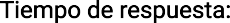 8 ms (normal); 5 ms (Rápido): (gris a gris)Soporte para G-SYNC NA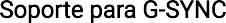 Capacidad de ajuste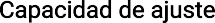 Base de altura ajustable (130 mm) Inclinación (de -5° a 21°)Giro (de -45° a 45°)Movimiento pivotante (de -90° a 90°) PbP/PiP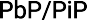 NODisponibilidad de la cadena de conexión NO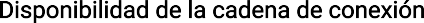 Compatibilidad con Dell Display Manager Sí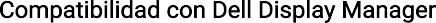 Administración de activos remota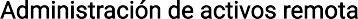 Sí, por medio de Dell Command | Monitor Especiﬁcaciones/Detalles del servicio y soporte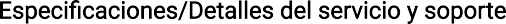 Garantía del panel de primera calidad y servicio de intercambio anticipado por 3 años Compatibilidad de color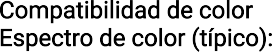 Espectro de color (típico): 72 % (CIE 1931)Profundidad del color: 16,7 millones de coloresSoftware SDK para calibración de color NO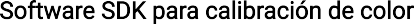 Calibración de color con colorímetro X-rite NO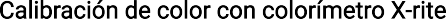 Altura con base (comprimida ~ extendida) 351,1 mm ~ 481,1 mm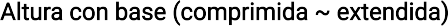 13,82" ~18,94"Ancho 520,0 mm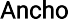 20,47"Profundidad 166,0mm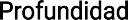 6,54"Altura sin base 311,7 mm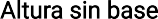 12,27"Ancho sin base 520,0 mm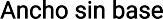 20,47"Profundidad sin base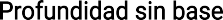 41,3 mm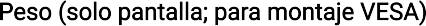 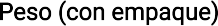 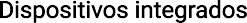 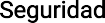 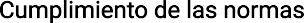 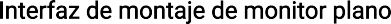 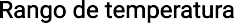 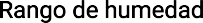 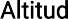 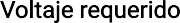 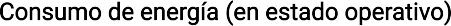 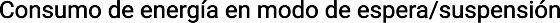 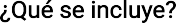 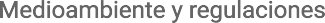 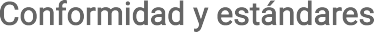 1,63"Peso (solo pantalla; para montaje VESA) 3,11 kg6,86 lbPeso (con empaque) 7,00 kg15,43 lbDispositivos integradosConcentrador USB 3.0 SuperSpeed (con 1 puerto USB 3.0 de subida, 2 puertos USB 3.0 de bajada y 2 puertos USB 2.0 de bajada) SeguridadRanura de bloqueo de seguridad (el bloqueo de cable se vende por separado) Cumplimiento de las normasMonitor certiﬁcado por ENERGY STAR En cumplimiento de RoHSPantallas con certiﬁcación TCOMonitor sin BFR/PVC (excepto los cables externos) Vidrio sin arsénico y panel sin mercurioInterfaz de montaje de monitor plano VESA (100 mm x 100 mm)Rango de temperaturaEn funcionamiento: de 0° C a 40° C (de 32° F a 104° F) En estado inactivo: de –20° C a 60° C (de –4° F a 140° F) Rango de humedadEn funcionamiento: del 20% al 80% (sin condensación) En estado inactivo: del 10% al 90% (sin condensación) AltitudEn funcionamiento: 5000 m (16.404 pies) máx. En estado inactivo: 12.192 m (40.000 pies) máx. Voltaje requeridoDe 100 VCA a 240 VCA/50 Hz o 60 Hz ± 3 Hz/1,5 A (típico) Consumo de energía (en estado operativo)16W (típico)/40W (máximo)8Consumo de energía en modo de espera/suspensión Menos de 0,3 W¿Qué se incluye? Monitor con base Cable de alimentación 1 cable DP a DP1 cable VGA (solo Japón)1 cable HDMI (enviado con P2219H/P2319H/P2719H, solo para Brasil) 1 cable USB 3.0 de subida (habilita el puerto USB en el monitor)Guía de conﬁguración rápidaInformación de seguridad y reglamentariaMedioambiente y regulacionesConformidad y estándaresEspeciﬁcaciones de seguridad del producto, especiﬁcaciones EMC y especiﬁcaciones medioambientales (en inglés) Página de inicio de cumplimiento de la normativa de Dell (en inglés)Dell y el medioambiente (en inglés)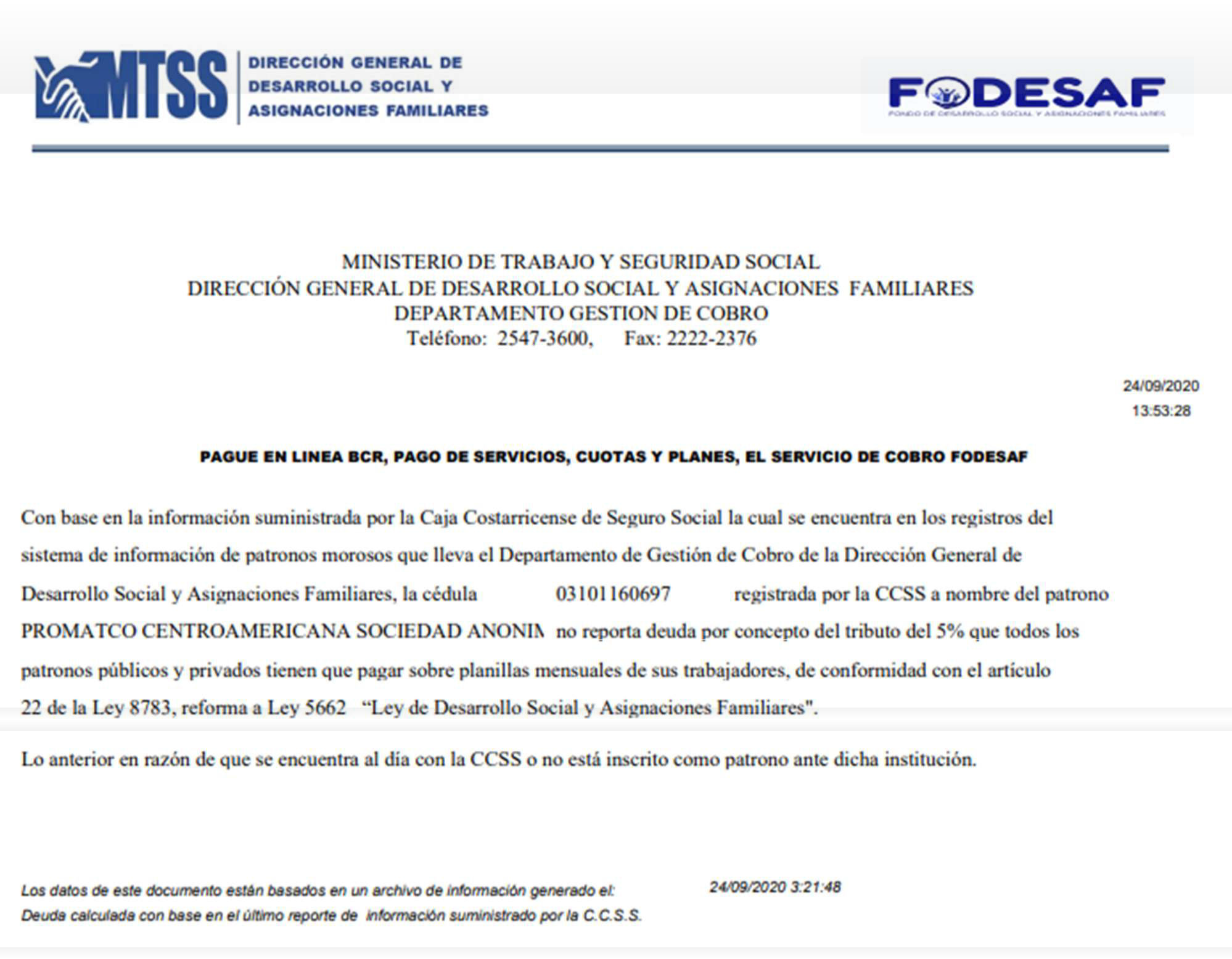 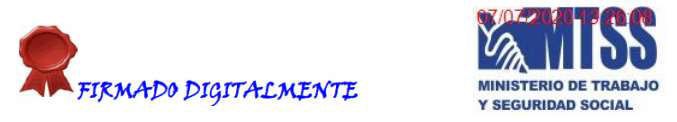 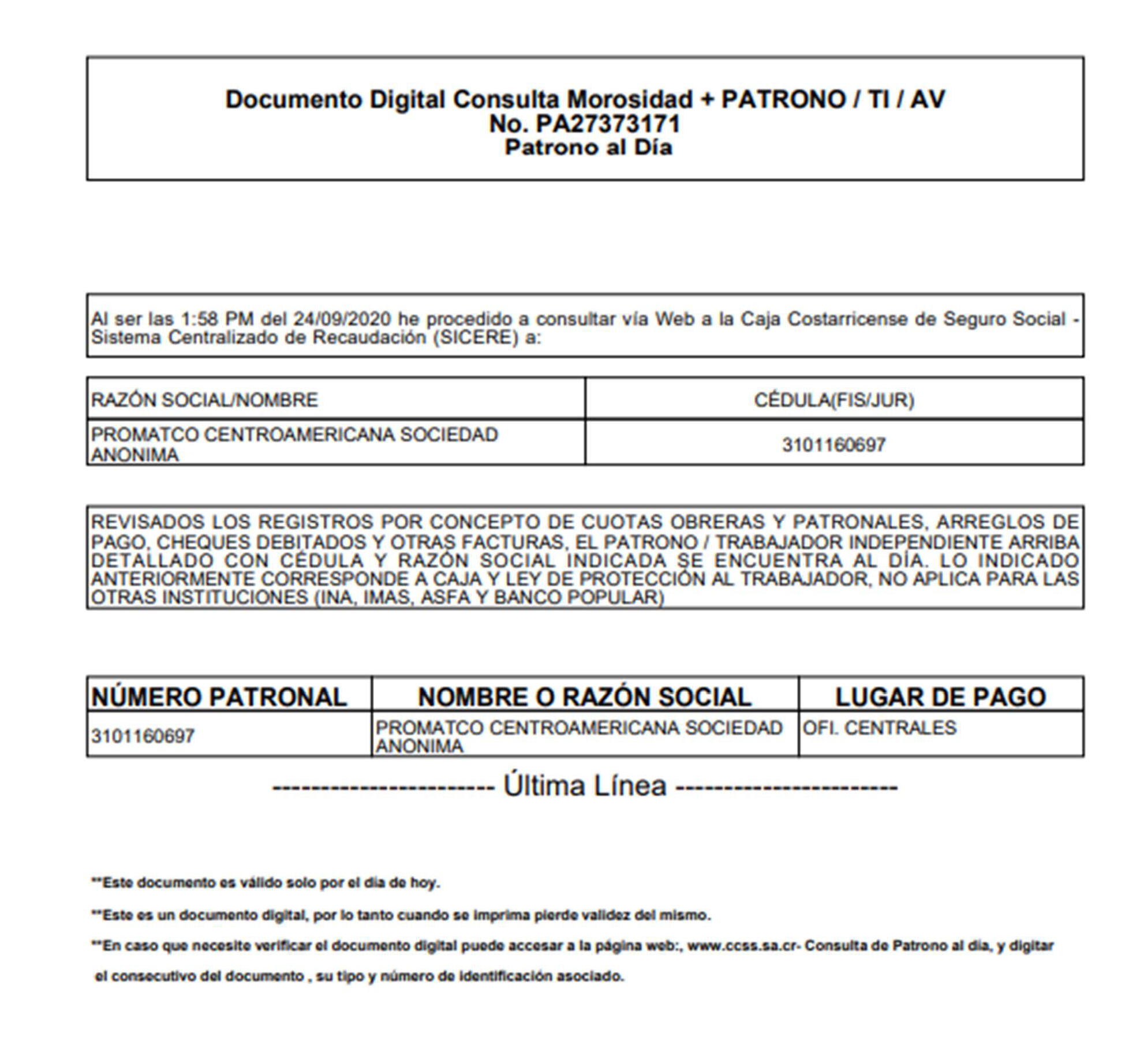 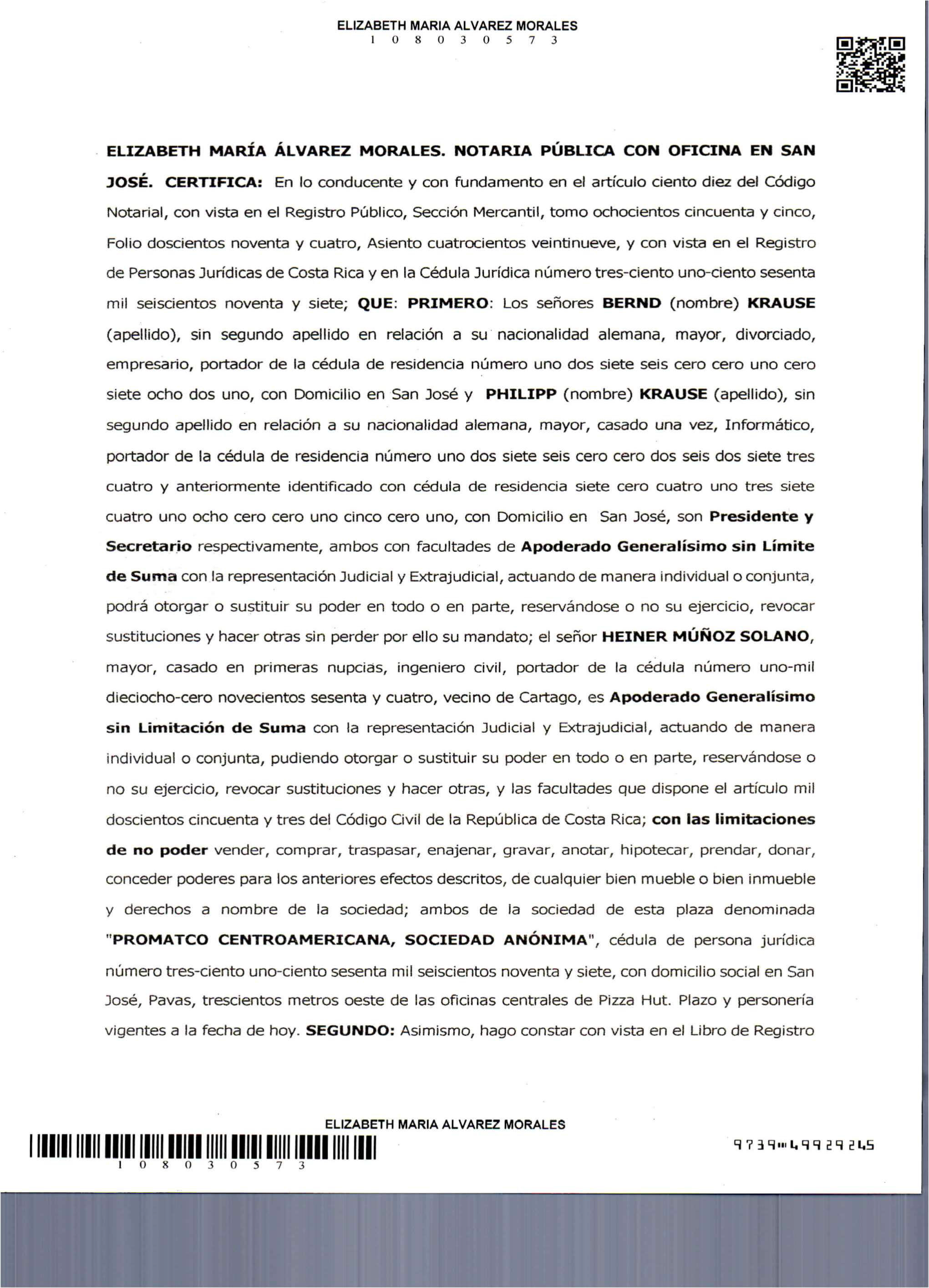 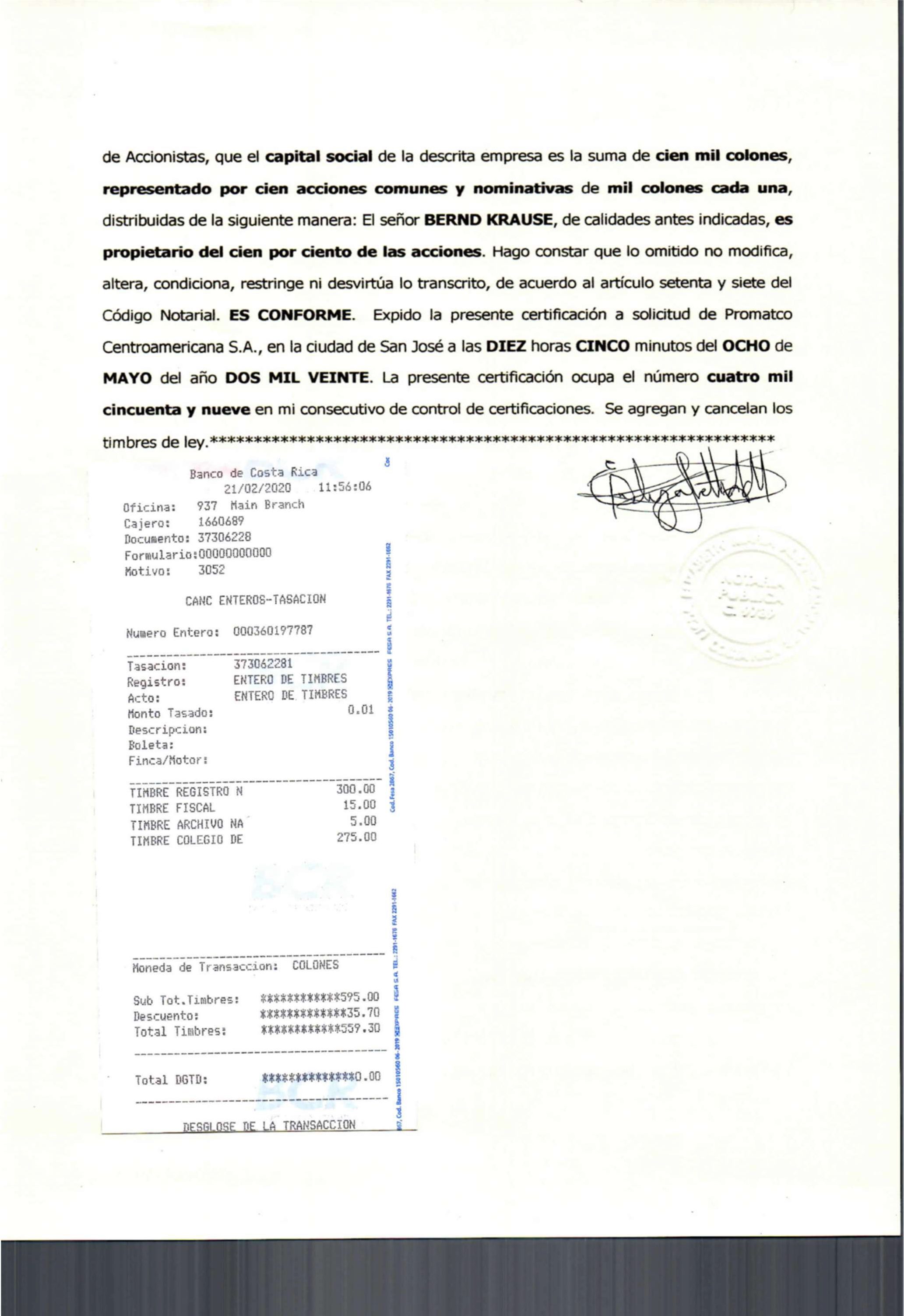 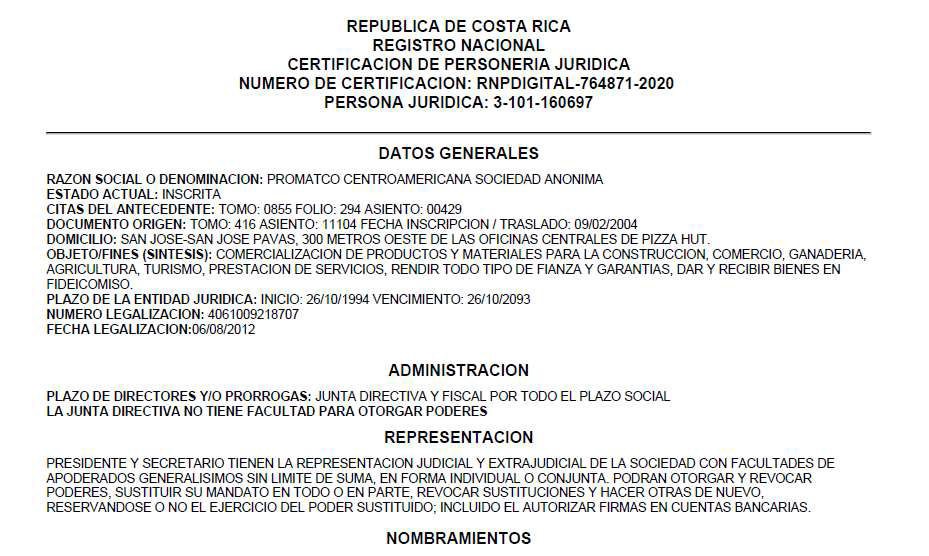 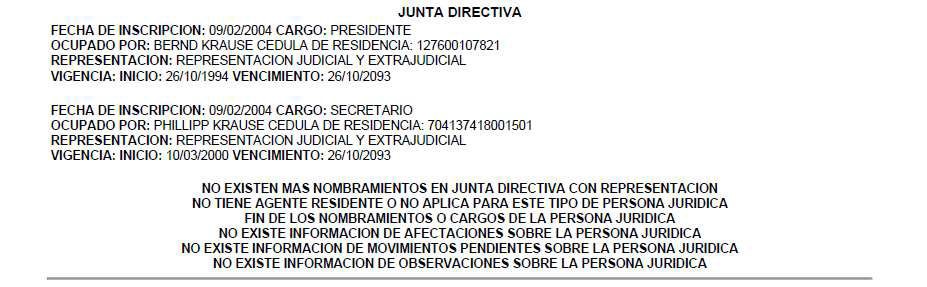 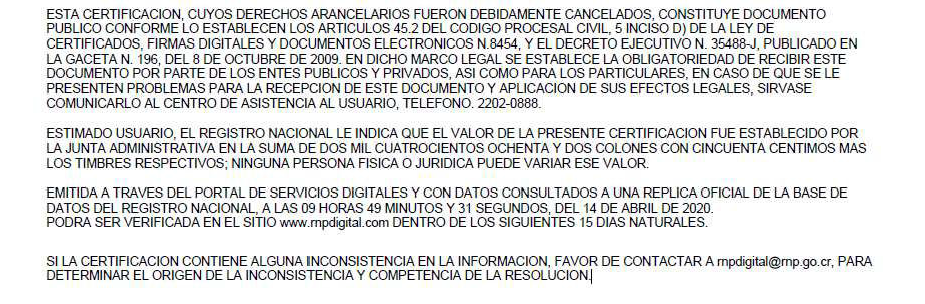 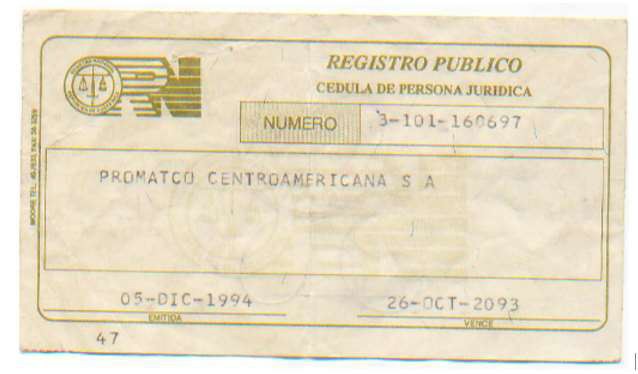 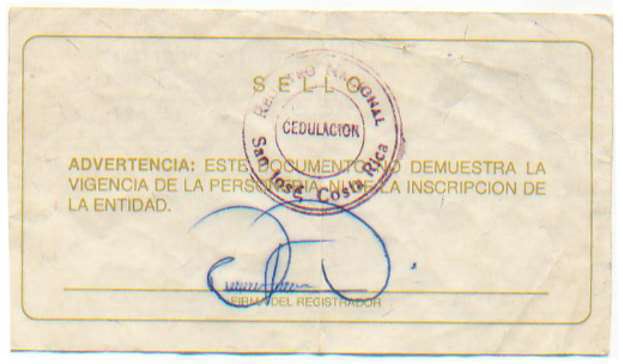 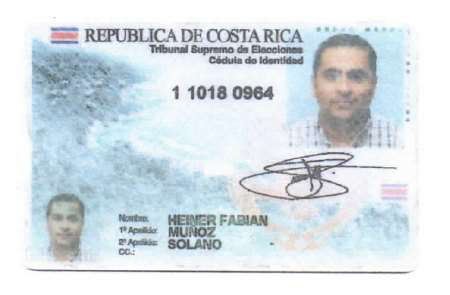 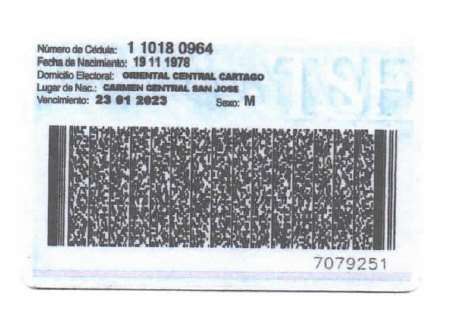 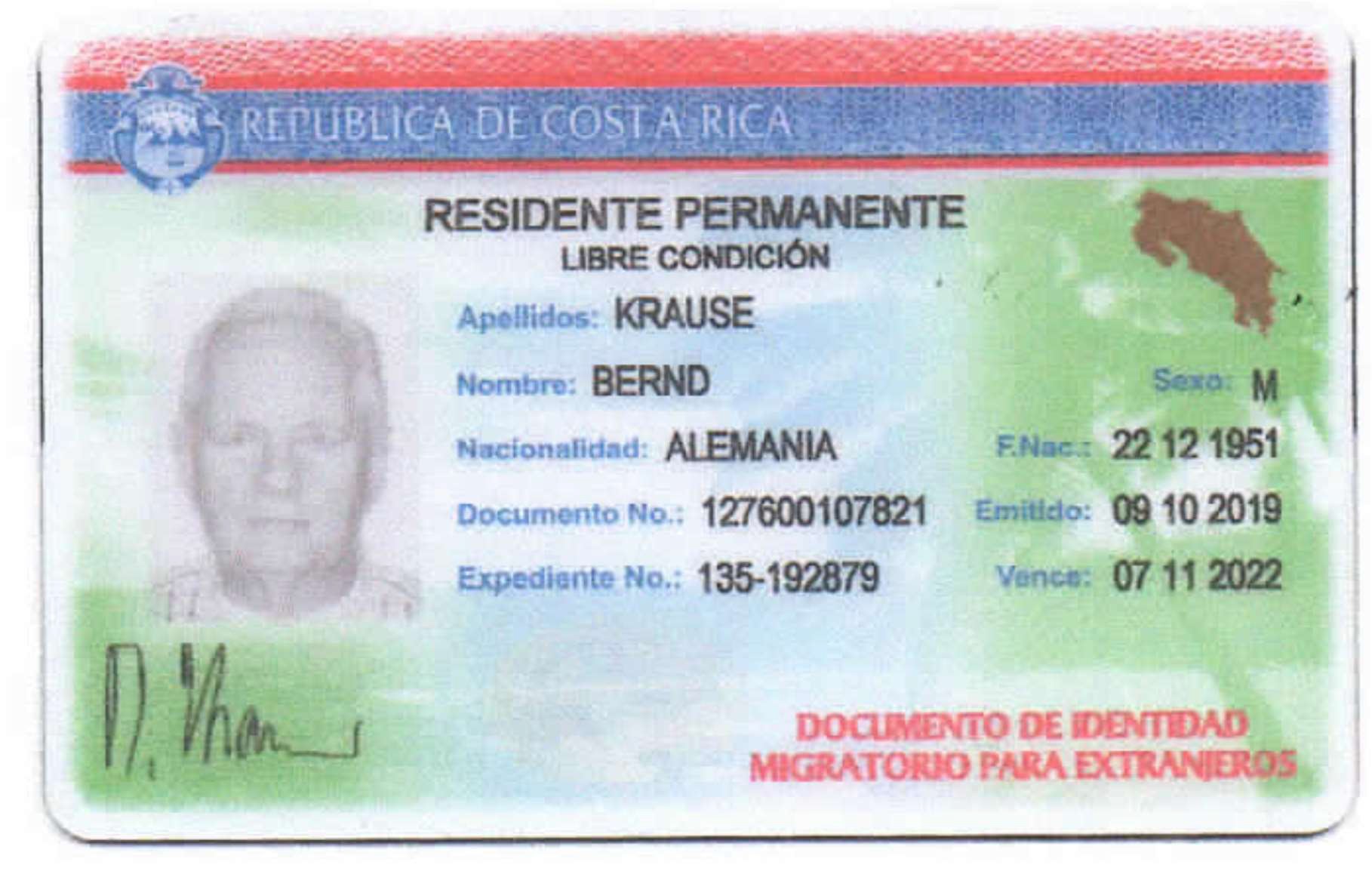 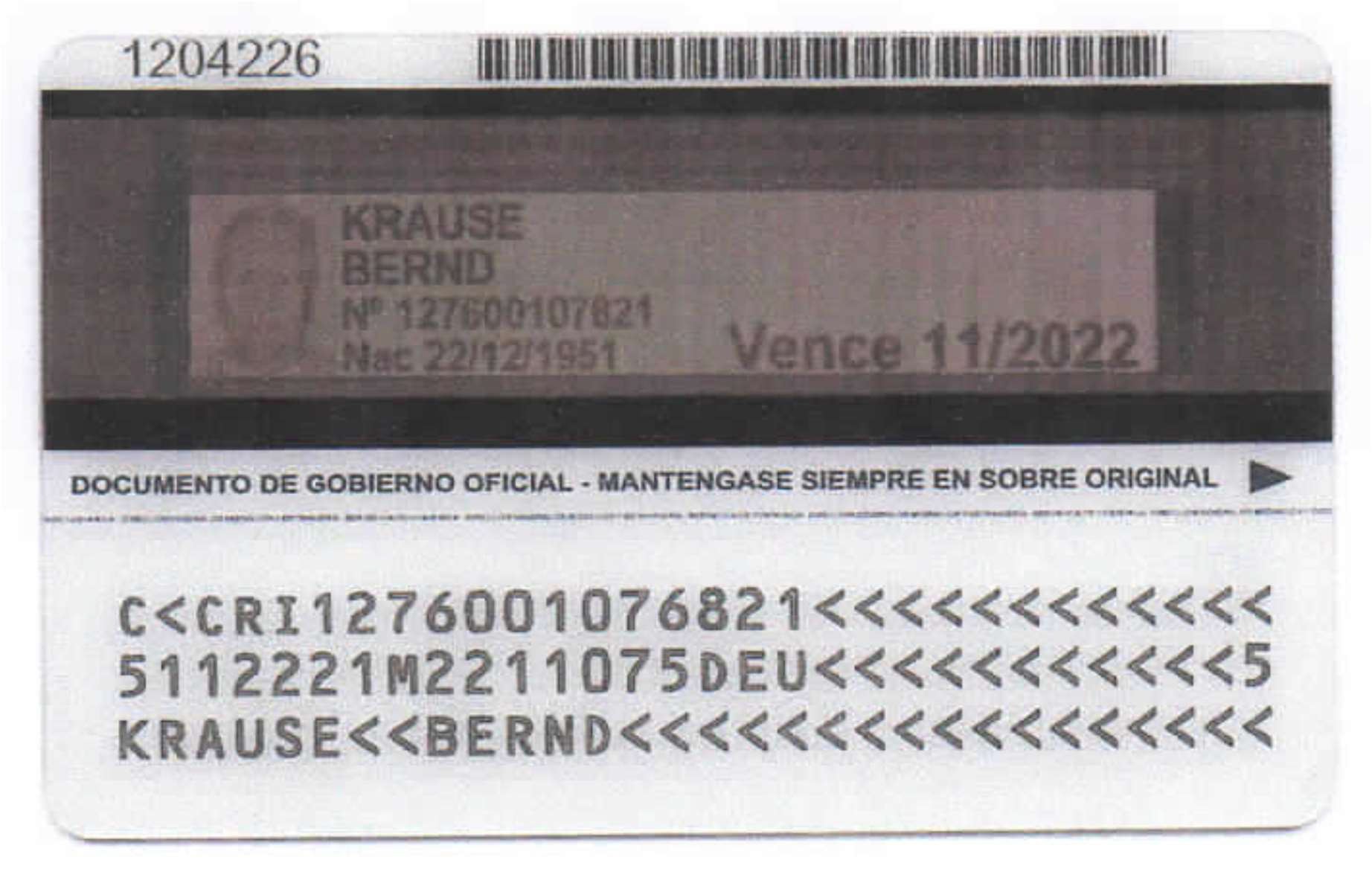 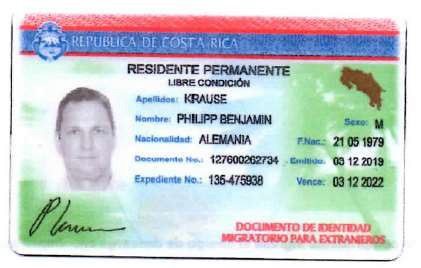 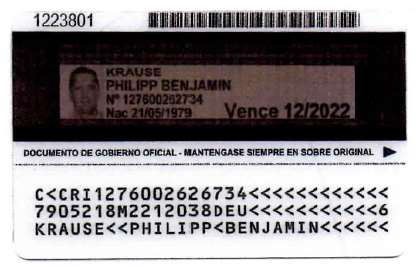 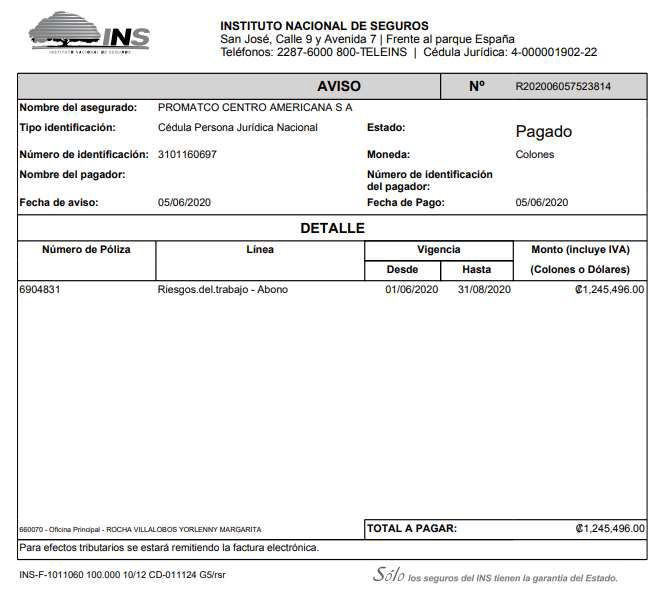 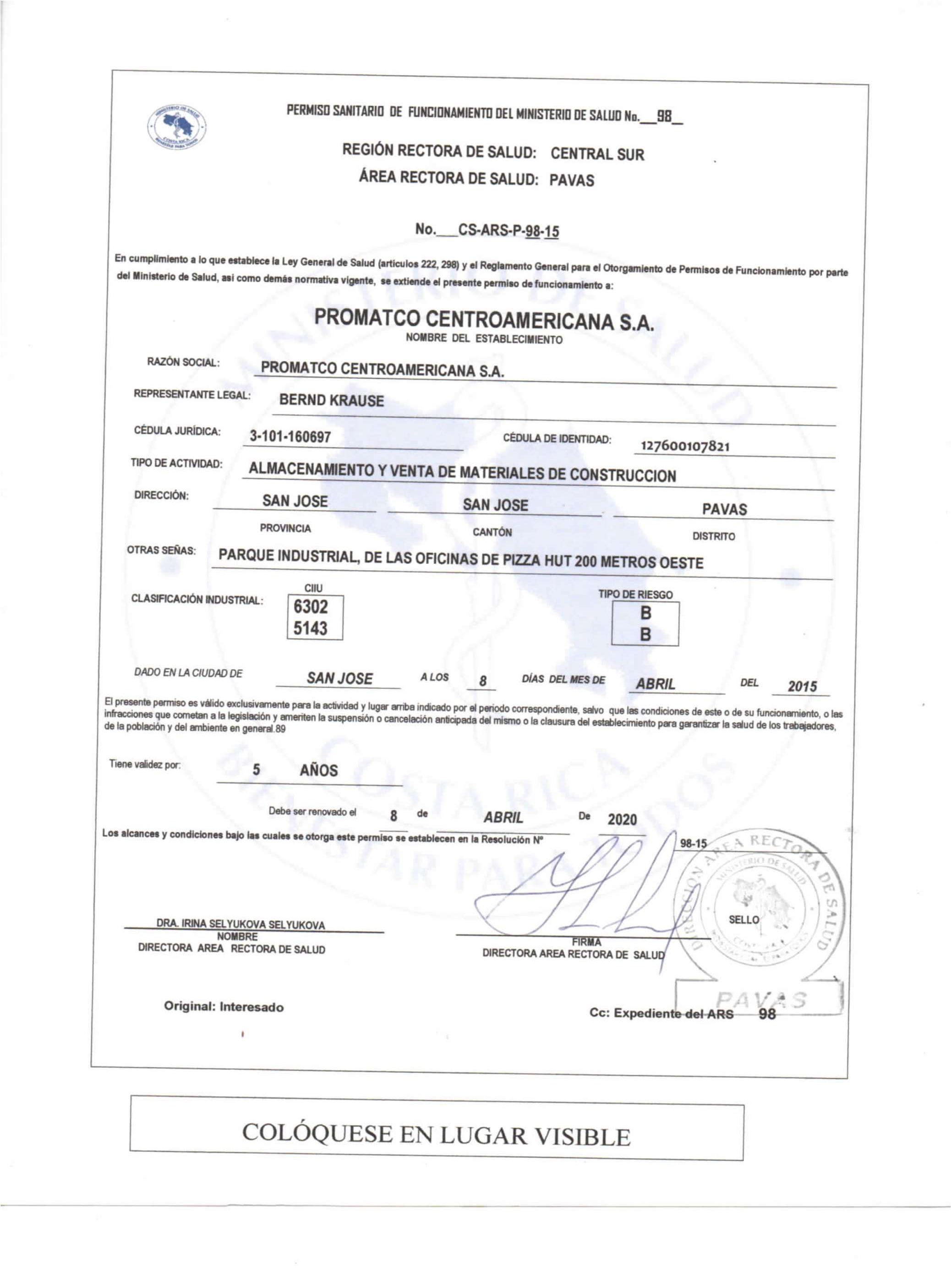 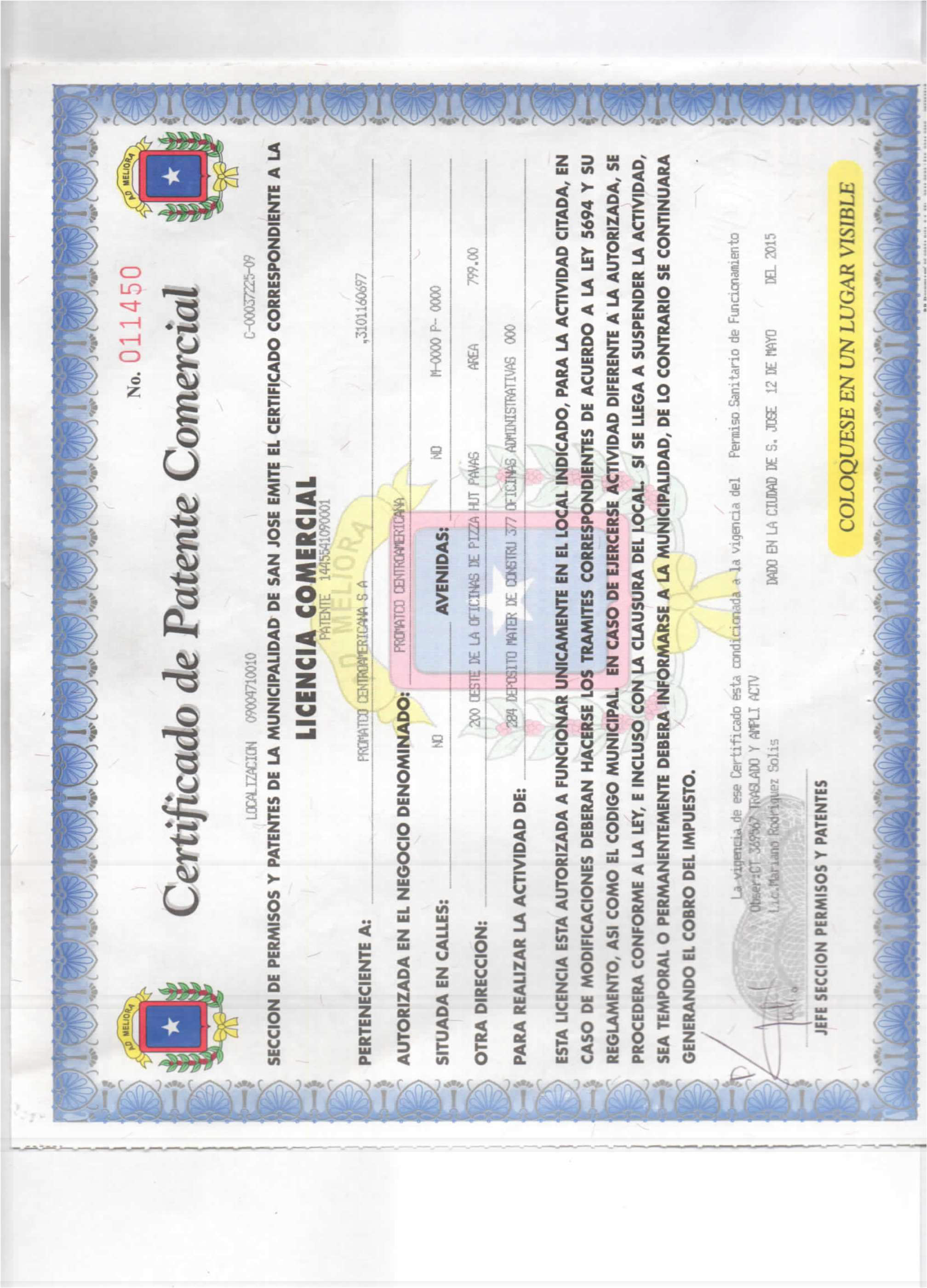 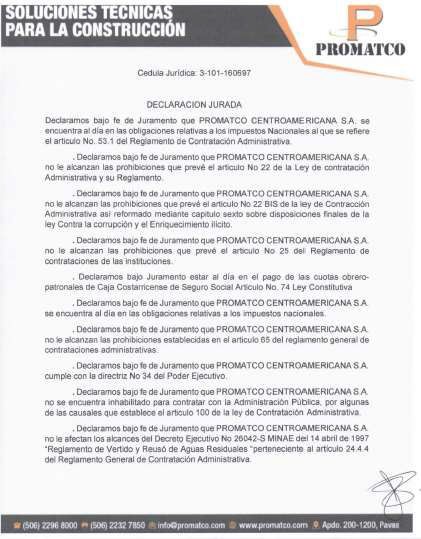 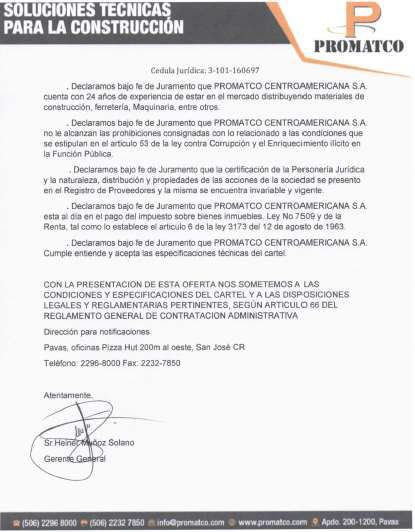 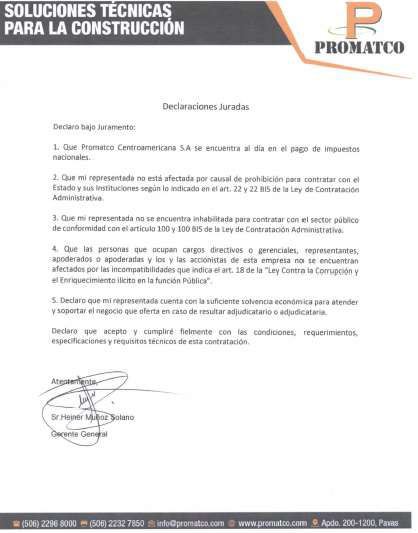 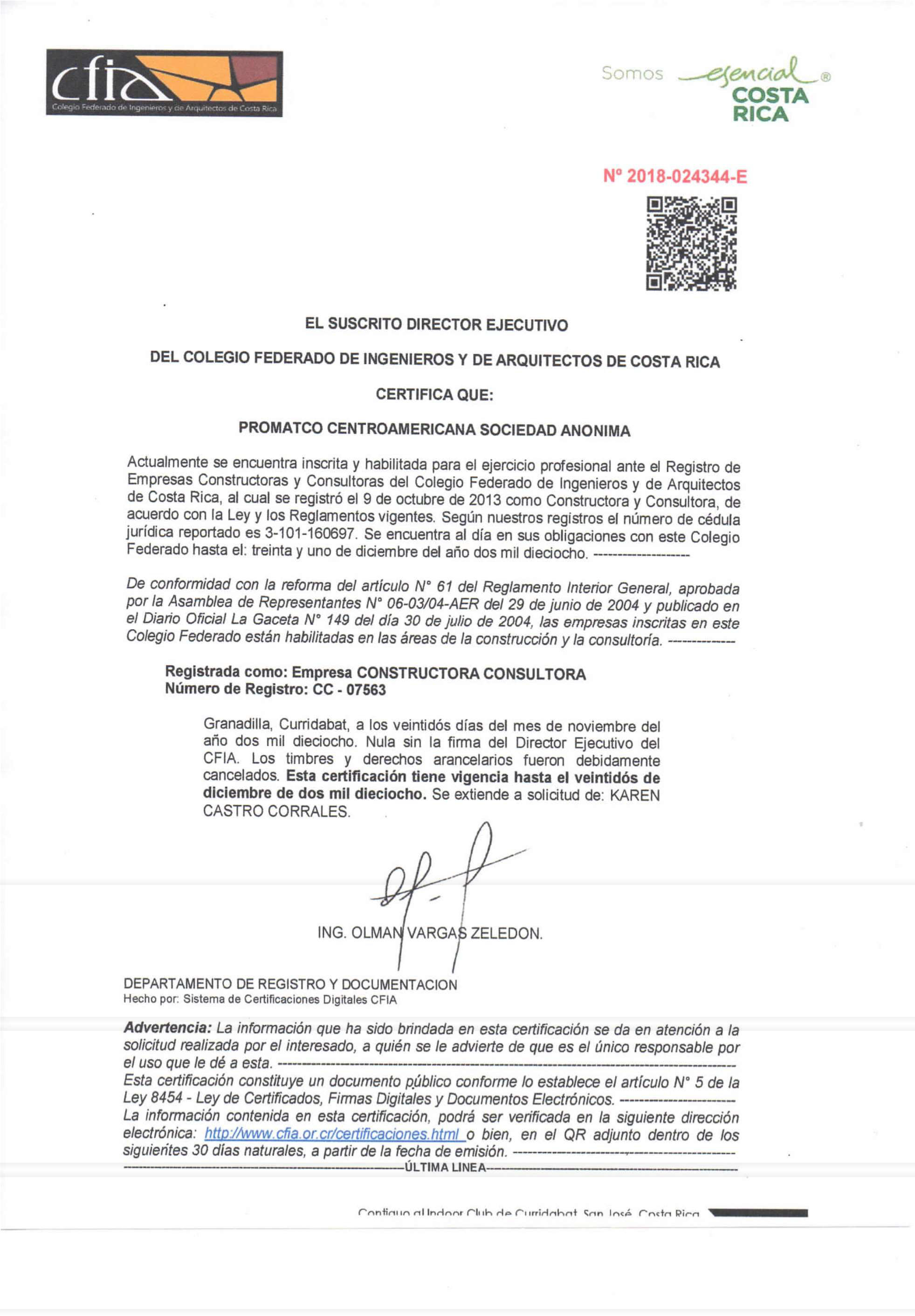 BancoCuenta CorrienteCuenta ClienteCuenta IBANBNCR ¢100-01-000-180360-015100010011803600CR62015100010011803600BNCR $100-02-000-608164-015100010026081644CR71015100010026081644BAC ¢901 872 01010200009018720101CR35010200009018720101BAC $905 646 10510200009056461057CR78010200009056461057BCR001-0241591-715201001024159100CR35015201001024159179Mano de Obra10%Insumos70%Gastos Administrativos05%Utilidad15%